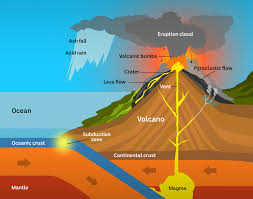 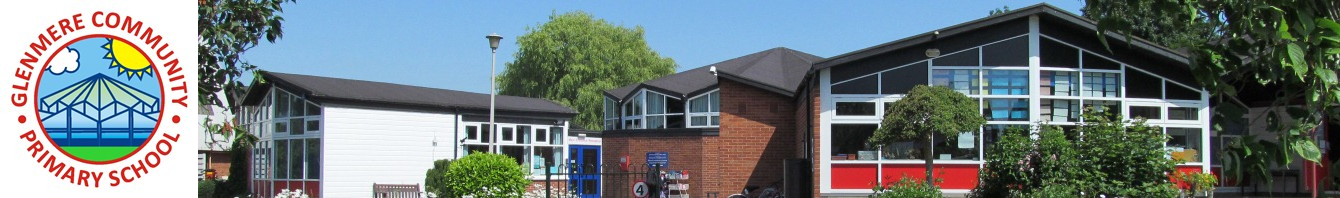 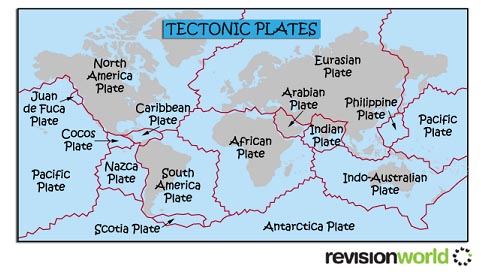 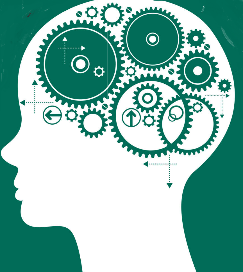 By the end of this project, I will know the answers to these questionsBy the end of this project, I will know the answers to these questionsWhat are tectonic plates?They are the crust of the earth split into parts – a bit like a jigsaw. They are able to move.What is the ring of fire?Is a path along the Pacific Ocean with active volcanoes and frequent earthquakes. 90% of the world’s earthquakes occur here.Which continents are affected by the ring of fire?North America, South America, Australasia and AsiaHow are volcanoes formed?Volcanoes are formed when magma from within the Earth's upper mantle works its way to the surface. At the surface, it erupts to form lava flows and ash deposits. Over time as the volcano continues to erupt, it will get bigger and biggerWhat causes earthquakes?Earthquakes are usually caused when rock underground suddenly breaks along a fault. This sudden release of energy causes the seismic waves that make the ground shake. When two blocks of rock or two plates are rubbing against each other, they stick a little. They don't just slide smoothly; the rocks catch on each other. The rocks are still pushing against each other, but not moving. After a while, the rocks break because of all the pressure that's built upHow are countries affected by volcanoes and earthquakesHere we will look in detail at the different impacts, including physical impacts on buildings etc but also impacts on communitiesGreater DepthExplain how the impact from different disasters impacts different communitiesGreater DepthIf you had live in either and earthquake zone or near an volcano, which would you choose and why?VocabularyTier 2 and Tier 3Tier 2 and Tier 3Tier 2 and Tier 3Continents Any of the world’s main expanses of land (seven continents)MantelA layer of rock between the crust and the outer coreCrustOuter layer of the planetActive volcanoA volcano which has had at least one eruption during the past 10,000 yearsEquatorThe equator divides the Earth in the norther and southern hemisphereTectonic PlateEarth’s outer layers is made up of large moving pieces called platesDormantA dormant volcano is an active volcano that is not erupting but supposed to erupt againHemisphereHemisphere means half (hemi) the earth (sphere)Earth’s Core The part of the earth in the middle of our planetVortexA mass of wind or water that spins around so fast that it pulls objects downEruption Pouring out of fumes or lavaSeismic wavesAn elastic wave in the earth produced by an earthquake